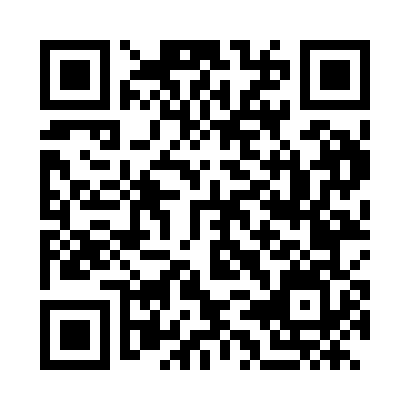 Prayer times for Koromacno, CroatiaWed 1 May 2024 - Fri 31 May 2024High Latitude Method: NonePrayer Calculation Method: Muslim World LeagueAsar Calculation Method: ShafiPrayer times provided by https://www.salahtimes.comDateDayFajrSunriseDhuhrAsrMaghribIsha1Wed3:555:521:014:578:099:592Thu3:535:511:004:578:1110:013Fri3:515:501:004:588:1210:034Sat3:495:481:004:588:1310:055Sun3:465:471:004:598:1410:076Mon3:445:451:004:598:1610:097Tue3:425:441:004:598:1710:118Wed3:405:431:005:008:1810:139Thu3:385:411:005:008:1910:1410Fri3:365:401:005:018:2010:1611Sat3:345:391:005:018:2110:1812Sun3:325:381:005:018:2310:2013Mon3:305:371:005:028:2410:2214Tue3:285:351:005:028:2510:2415Wed3:265:341:005:038:2610:2616Thu3:245:331:005:038:2710:2817Fri3:225:321:005:038:2810:3018Sat3:205:311:005:048:2910:3219Sun3:185:301:005:048:3110:3420Mon3:165:291:005:048:3210:3521Tue3:145:281:005:058:3310:3722Wed3:125:271:005:058:3410:3923Thu3:105:261:005:068:3510:4124Fri3:095:261:005:068:3610:4325Sat3:075:251:015:068:3710:4426Sun3:055:241:015:078:3810:4627Mon3:045:231:015:078:3910:4828Tue3:025:231:015:078:4010:4929Wed3:015:221:015:088:4110:5130Thu2:595:211:015:088:4110:5331Fri2:585:211:015:098:4210:54